Załącznik nr 2Ćwiczenia dźwiękonaśladowcze:- nawoływania i okrzyki:hej, hejhop, hop,hej ho, hej ho,ho ho ho,hip hip, hura,buch, bach,echo, echo.- imitowanie śmiechu:dziadka - he, he,taty - ho, ho,mamy - ha, ha,dziewczynki - hi, hi.- Słuchanie wiersza „Na ulicy” – naśladowanie odgłosów pojazdów.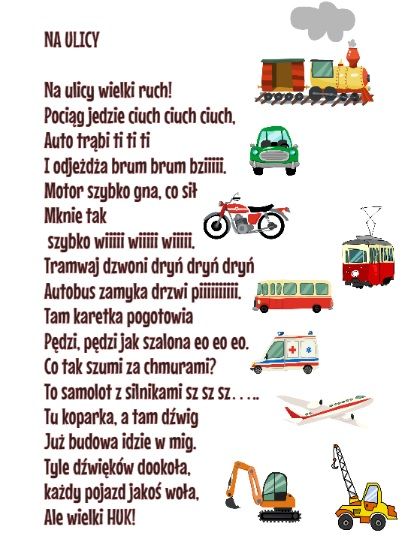 